Hier sind eine Reihe von Verständnisfragen zum Film ...                                       Name:_________________________Einfache Gasherstellung - by AK #Kappenberg -1:10 MinBeschreibe die Apparatur, in der aus einem Feststoff und einer Flüssigkeit Gas hergestellt werden kann!Wo befindet sich der Feststoff und wo die Flüssigkeit?Gib mindestens 2 Reaktionen an, bei denen Gase aus Feststoff und Flüssigkeit hergestellt werden!AKKappenberg
Einfache GasherstellungA07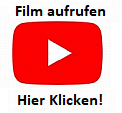 